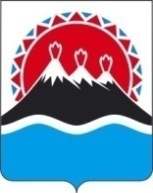 г. Петропавловск-Камчатский	                                  «    » сентября 2017 года«Об установлении нормативов накопления твердых коммунальных отходов на территории Камчатского края»В соответствии с Федеральным законом от 24 июня 1998 г. N 89-ФЗ «Об отходах производства и потребления», Постановлением Правительства Российской Федерации от 04 апреля 2016 г. N 269 «Об определении нормативов накопления твердых коммунальных отходов», Приказом Минстроя России от 28 июля 2016 г. N 524/пр «Об утверждении Методических рекомендаций по вопросам, связанным с определением нормативов накопления твердых коммунальных отходов», Положением об Агентстве по обращению с отходами Камчатского края, утвержденным постановлением Правительства Камчатского края от 03 ноября 2016 г. N 435-п,:ПРИКАЗЫВАЮ: 1. Установить нормативы накопления твердых коммунальных отходов на территории Камчатского края для объектов общественного назначения согласно приложению 1. 2. Установить  нормативы накопления твердых коммунальных отходов на территории Камчатского края для домовладений, расположенных в городских округах и городских поселений Камчатского края  согласно приложению 2. 3. Установить  нормативы накопления твердых коммунальных отходов на территории Камчатского края для домовладений, расположенных в сельских поселениях Камчатского края  согласно приложению 3.Настоящий приказ вступает в силу через 10 дней после дня его официального опубликования. Руководитель                                                                                       А.И. Кудрин                                 Нормативы
накопления твердых коммунальных отходов на территории Камчатского края для объектов общественного назначенияНормативы накопления твердых коммунальных отходов
на территории Камчатского края для домовладений, расположенных в городских округах и городских поселений Камчатского краяНормативы накопления твердых коммунальных отходов
на территории Камчатского края для домовладений, расположенных в сельских поселениях Камчатского краяАГЕНТСТВО ПО ОБРАЩЕНИЮ С ОТХОДАМИКАМЧАТСКОГО КРАЯПРИКАЗ № Приложение 1 к приказу Агентства по обращению с отходами Камчатского края от  «__» _____2017 года  № №п/пНаименование категорий объектовРасчетная единица, в отношении которой устанавливается нормативСреднемесячные нормативы накопленияСреднемесячные нормативы накопленияСреднегодовые нормативы накопленияСреднегодовые нормативы накопления№п/пНаименование категорий объектовРасчетная единица, в отношении которой устанавливается нормативКг/мес.М3/мес.Кг/месМ3/месДошкольные и учебные заведения:Дошкольные и учебные заведения:Дошкольные и учебные заведения:Дошкольные и учебные заведения:Дошкольные и учебные заведения:1Дошкольное образовательное учреждение1 ребенок15,520,077186,310,9272Общеобразовательное учреждение1 учащийся8,260,04299,100,503Приложение 2 к приказу Агентства по обращению с отходами Камчатского края от  «__» _____2017 года  № №п/пНаименование категорий объектовРасчетная единица, в отношении которой устанавливается нормативСреднемесячные нормативы накопленияСреднемесячные нормативы накопленияСреднегодовые нормативы накопленияСреднегодовые нормативы накопленияСреднегодовые нормативы накопления№п/пНаименование категорий объектовРасчетная единица, в отношении которой устанавливается нормативКг/мес.М3/мес.Кг/месМ3/месМ3/месДомовладенияДомовладенияДомовладенияДомовладенияДомовладения1Многоквартирные дома1 проживающий47,280,238567,36567,362,8561Многоквартирные дома1 кв.метр общей площади2,150,01125,825,80,1322Индивидуальные жилые дома1 проживающий50,160,232601,8601,82,7842Индивидуальные жилые дома1 кв.метр общей площади2,160,01125,9225,920,132Приложение 3 к приказу Агентства по обращению с отходами Камчатского края от  «__» _____2017 года  № №п/пНаименование категорий объектовРасчетная единица, в отношении которой устанавливается нормативСреднемесячные нормативы накопленияСреднемесячные нормативы накопленияСреднегодовые нормативы накопленияСреднегодовые нормативы накопления№п/пНаименование категорий объектовРасчетная единица, в отношении которой устанавливается нормативКг/мес.М3/мес.Кг/месМ3/месДомовладенияДомовладенияДомовладенияДомовладенияДомовладения1Многоквартирные дома1 проживающий39,100,208469,22,4961Многоквартирные дома1 кв.метр общей площади1,850,009822,20,1182Индивидуальные жилые дома1 проживающий41,110,208493,322,4962Индивидуальные жилые дома1 кв.метр общей площади2,020,01024,240,12